Western Australia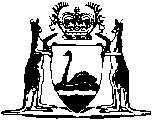 Petroleum (Registration Fees) Act 1967Petroleum (Registration Fees) Regulations 1990Western AustraliaPetroleum (Registration Fees) Regulations 1990CONTENTS--1.	Citation	12.	Commencement	13.	Prescribed amounts	1NotesCompilation table	3Western AustraliaPetroleum (Registration Fees) Act 1967Petroleum (Registration Fees) Regulations 19901.	Citation 		These regulations may be cited as the Petroleum (Registration Fees) Regulations 1990 1.2.	Commencement 		These regulations shall come into operation on the commencement of the Petroleum (Registration Fees) Amendment Act 1990 1.3.	Prescribed amounts 	(1)	For the purposes of section 4(2) of the Act, the prescribed amount is an amount of $780.00.	(2)	For the purposes of section 4(3) of the Act, the prescribed amount is an amount of $780.00.	(3)	For the purposes of section 4(4) of the Act, the prescribed amount is an amount of $3 900.00.	(4)	For the purposes of section 4(6) of the Act, the prescribed amount is an amount of $780.00.	(5)	For the purposes of section 4(7) of the Act, the prescribed amount is an amount of $3 900.00.	[Regulation 3 amended in Gazette 28 Jun 2002 p. 3092; 28 Feb 2003 p. 673.]Notes1	This reprint is a compilation as at 7 May 2004 of the Petroleum (Registration Fees) Regulations 1990 and includes the amendments made by the other written laws referred to in the following table.  The table also contains information about any reprint.Compilation tableReprinted under the Reprints Act 1984 as at 7 May 2004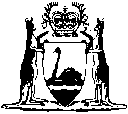 Reprinted under the Reprints Act 1984 as at 7 May 2004CitationGazettalCommencementPetroleum (Registration Fees) Regulations 199028 Sep 1990 p. 51081 Oct 1990 (see r. 2 and Gazette 28 Sep 1990 p. 5099)Petroleum (Registration Fees) Amendment Regulations 200228 Jun 2002 p. 3091-21 Jul 2002 (see r. 2)Petroleum (Registration Fees) Amendment Regulations 200328 Feb 2003 p. 672-328 Feb 2003Reprint 1: The Petroleum (Registration Fees) Regulations 1990 as at 7 May 2004 (includes amendments listed above)Reprint 1: The Petroleum (Registration Fees) Regulations 1990 as at 7 May 2004 (includes amendments listed above)Reprint 1: The Petroleum (Registration Fees) Regulations 1990 as at 7 May 2004 (includes amendments listed above)